noor E-mail : noor.268598@2freemail.com CAREER OBJECTIVESeeking A position where I can maximize my management skills, quality assurance, program development, and training experience that utilizes my skills and enables me to make a positive contribution to the company.MAJOR STRENTH:Hardworking and result orientedCan train and motivate junior staff,Ability to meet deadlines and can work under pressure with less supervisionHighly self-motivated, ambitious and dedicated in providing high standards of serviceFast learner & self-motivated.WORK EXPERIENCeWorked as Sales Promotion Officer in MACTER INTERNATIONAL PHARMACEUTICAL2003 — 2004Worked as Sales Promotion Officer in AMSON VACCINE AND PHARMA (PVT) LTD2004 — 2006Worked as dispense more then a year.Worked as Security Guard in G 4 S Company at Dubai base from 31-5-2007 to01-01-2008 Worked as Business Development Executive in R.B.S THE ROYAL BANK of Scotland.Since 31-03-2008 to October 2011Worked as Tele Marketing Executive with ADCB Bank in Dubai UAE. FROM Oct 2011 To 2nd November 2015 EDUCATIONAL ATTAINMENT 	S.S.C			:	2nd Div Yr 1990F.Sc (pre medical)	:	2nd Div Yr 1992B.Sc (pre medical)	:	2nd div Yr 1996Dispenser Certificate	:	Yr 1995 Yr 1996COMPUTER SKILLSMedical transcription certificate from "COMSAT ISLAMABAD" PakistanEXTRA SKILLA responsible and good leaderLeadership capabilitiesHardworking and can work under pressureExcellent written and verbal communication skillsEnsuring high levels of customer satisfaction.Flexible, open to ideas and wills to learnExtensive commercial awareness.Motivating employees to do better.People Management.Updating work colleagues on business performance, new initiatives and related issues.Providing focus and direction to subordinates.PERSONAL REFERENCEFather’s Name		:	Arab KhanDate Of Birth		:	12-04-1973Nationality		:	PAKISTANICivil Status		:	Single	Sex			:	MaleVisa Status		:	Tourist VisaLANGUAGES SKILLSEnglish	Read, write and Conversation GoodURDU/HINDI	Read, write and Conversation GoodDECLARATIONI hereby certify that the above information are true and correct to the best of my knowledge and belief.CHARACTER REFERENCEWILL BE PROVIDED ON DEMAND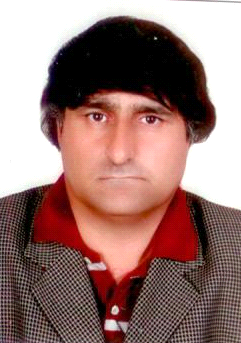 